Instructions:  Use this form to submit a request for a Pretreatment Permit determination to the Pretreatment Section of the Vermont Department of Environmental Conservation (DEC) Watershed Management Division’s Wastewater Management Program.The Pretreatment Section of the Wastewater Program will review the information submitted via this form to determine if the business or facility requires a state Pretreatment Permit to connect and/or discharge to the POTW.  The Wastewater Program requires the owner of a business or facility that generates and discharges or hauls process wastewater to a publicly owned treatment works (POTW) (municipal wastewater treatment facility), to request a Pretreatment Permit determination prior to: Discharging or hauling any process or industrial wastewater to a POTW; orIncreasing the volume, pollutant loading, or changing the wastewater characteristics of an existing process wastewater discharge to a POTW.Permit:  A Pretreatment Permit regulates the discharge of process wastewater from industrial and commercial activities to POTWs and their collection systems.  Process wastewater does not include sanitary or domestic wastewater, non-contact cooling water, or boiler blowdown.  Permit Criteria:  The Wastewater Program will use the information submitted via this form to determine if the facility requires a Pretreatment Permit using the following criteria: If the facility is subject to the Environmental Protection Agency’s (EPA) National Categorical Pretreatment Standards (see 40 Code of Federal Regulations (C.F.R.) Subchapter N);If the discharge of process wastewater is ≥ 25,000 gallons per day (gpd);If the discharge has the potential to exceed ≥ 5% of the designed hydraulic capacity of the receiving POTW; If the discharge has the potential to exceed ≥ 5% of the designed organic (BOD5) treatment capacity of the receiving POTW; If the discharge has the reasonable potential to adversely impact the proper operation of the POTW’s wastewater treatment facility or collection system; If the discharge has the reasonable potential to interfere with, pass through without treatment, or is otherwise incompatible with the receiving POTW; and/orIf the discharge would have a substantial adverse effect on the POTW or on water quality.  Relevant Statutes and Rules:10 V.S.A. 1259(a)10 V.S.A. 1263(a)Vermont Water Pollution Control Regulations: https://dec.vermont.gov/content/vermont-water-pollution-control-permit-regulations 40 C.F.R. 403.3(v)40 C.F.R. 403.8(f)(1)(iii)Contact: 
Pretreatment Section of the Wastewater Program: https://dec.vermont.gov/watershed/wastewater/contacts Process Schematic Example: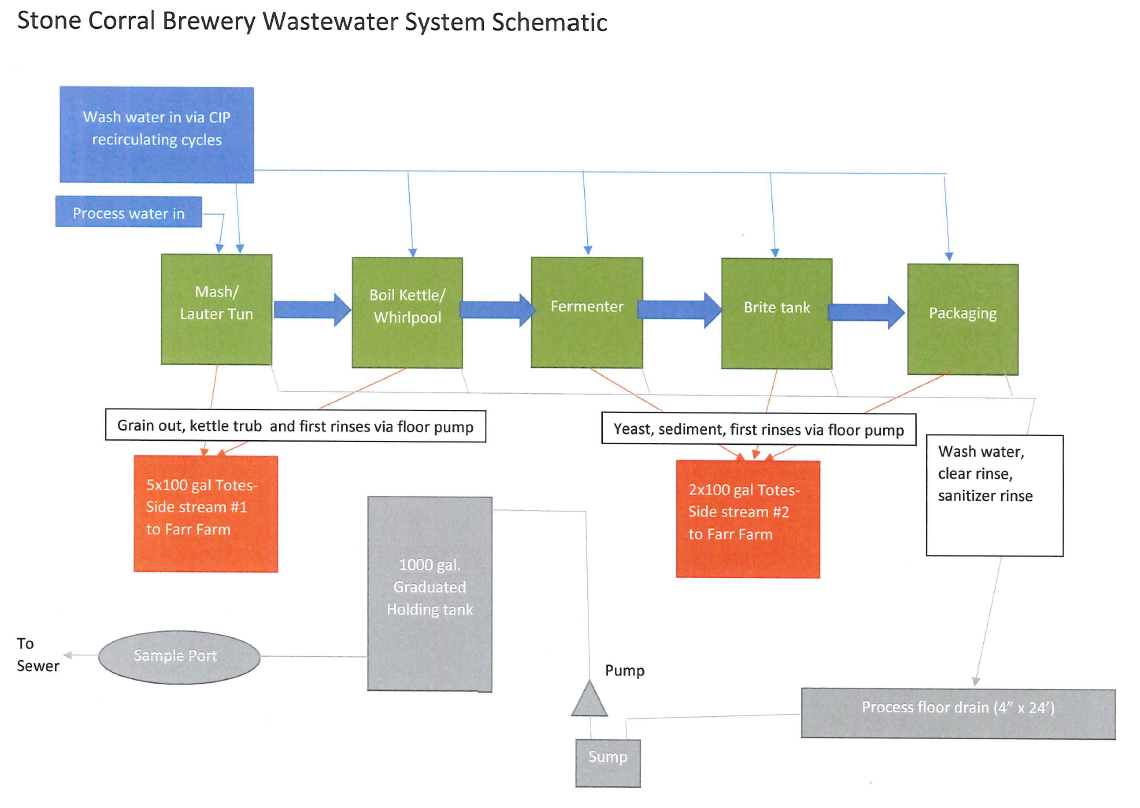 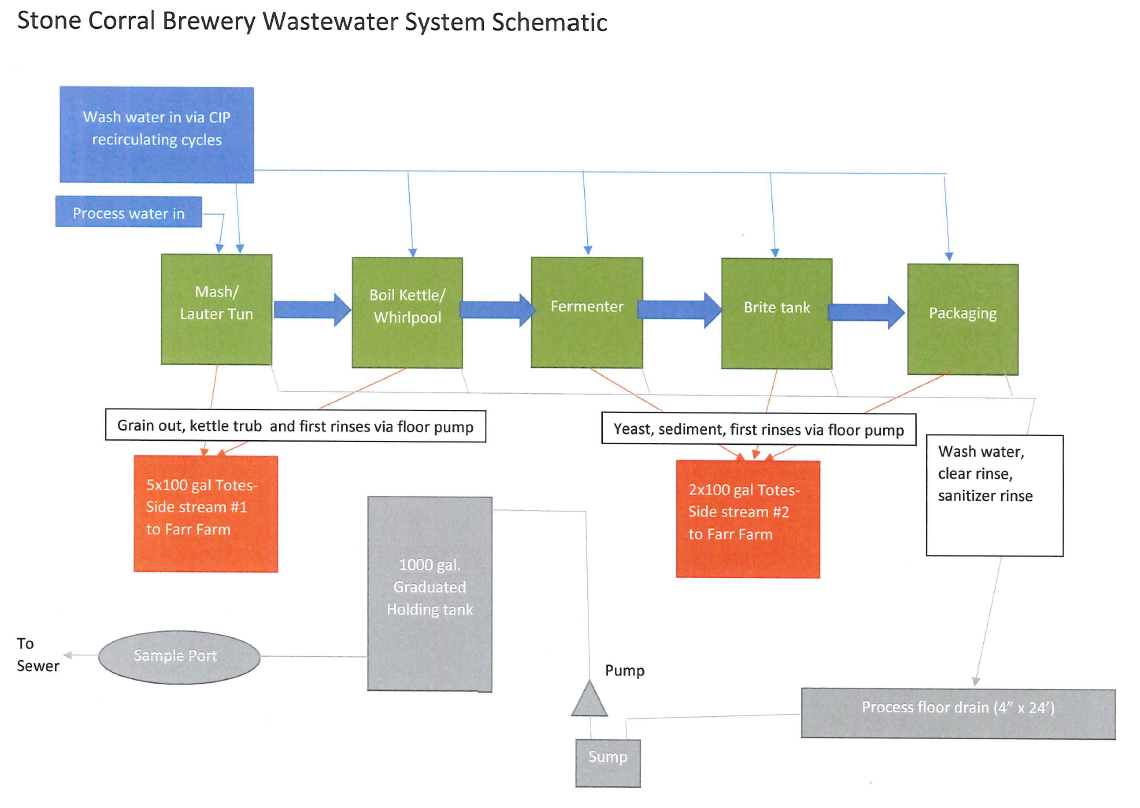 1. Facility Contact Information1. Facility Contact Information1. Facility Contact Information1. Facility Contact Information1. Facility Contact Information1. Facility Contact InformationFacility Name:      Facility Name:      Facility Name:      Facility Name:      Facility Name:      Facility Name:      Physical Address:Street Number and NameStreet Number and NameCity/TownStateZIPOwner Name:      Owner Name:      Email:      Email:      Email:      Email:      Primary Contact/Consultant:      Primary Contact/Consultant:      Title:      Title:      Title:      Title:      Primary Contact Phone:       Primary Contact Phone:       Email:       Email:       Email:       Email:       2. POTW and Connection Information2. POTW and Connection Information2. POTW and Connection InformationName of Receiving POTW:      Name of Receiving POTW:      Name of Receiving POTW:      Is this determination for a newly proposed discharge or an existing unpermitted discharge?      Is this determination for a newly proposed discharge or an existing unpermitted discharge?      Is this determination for a newly proposed discharge or an existing unpermitted discharge?      What is the anticipated start-up or expansion date?       What is the anticipated start-up or expansion date?       What is the anticipated start-up or expansion date?       Has the facility received authorization from the municipality to connect and discharge to the POTW:      Has the facility received authorization from the municipality to connect and discharge to the POTW:      Has the facility received authorization from the municipality to connect and discharge to the POTW:      Attach authorization and/or wastewater allocation from the municipality: Attach authorization and/or wastewater allocation from the municipality: Attached:  Primary POTW Contact:      Title:      Title:      3. Facility Information3. Facility InformationDescribe the general type of manufacturing, production and/or service(s) conducted at the site (i.e. electroplating, printing, painting, food and beverage manufacturing, warehousing, meat packing, machine shop, groundwater treatment, dairy products, septage receiving, anaerobic digestion, etc.):       Describe the general type of manufacturing, production and/or service(s) conducted at the site (i.e. electroplating, printing, painting, food and beverage manufacturing, warehousing, meat packing, machine shop, groundwater treatment, dairy products, septage receiving, anaerobic digestion, etc.):       NAICS Code(s):      SIC Code(s) (if applicable):      # of employees:       # of employees:       Identify EPA Effluent Limit Guidelines subject to the facility:List other environmental permits held by the facility: Is this facility a small quantity, large quantity, or conditionally exempt Hazardous Waste Generator?4. Process Information4. Process InformationProvide an attachment with a detailed narrative description of the manufacturing/production process.Attached:  The narrative shall include: A detailed description of each step of the manufacturing, production, packaging, and cleaning process.A description of the product(s) produced;Average and maximum amount of product(s) produced per week and per year;Projection of future facility growth during the next five years;  A description of the production and cleaning schedule, including:Number of production days per week;Operating hours and/or shifts per day;Description of activities and operations performed each day of the week (for example: brewing days per week, packaging days per week, cleaning days per week, etc.);Description of any seasonal variation in production.
The narrative shall include: A detailed description of each step of the manufacturing, production, packaging, and cleaning process.A description of the product(s) produced;Average and maximum amount of product(s) produced per week and per year;Projection of future facility growth during the next five years;  A description of the production and cleaning schedule, including:Number of production days per week;Operating hours and/or shifts per day;Description of activities and operations performed each day of the week (for example: brewing days per week, packaging days per week, cleaning days per week, etc.);Description of any seasonal variation in production.
Provide a process map, schematic, or flow diagram of the manufacturing/production process. Attached:  Provide a process-map, schematic, flow-chart, or flow-diagram of the manufacturing/production process.  The diagram should depict each step within the process, and the flow of product, process wastewater, and byproducts.  This schematic can be in the form of an engineering plan(s) or a simple flow-chart or line drawing.  An example schematic is enclosed.      Provide a process-map, schematic, flow-chart, or flow-diagram of the manufacturing/production process.  The diagram should depict each step within the process, and the flow of product, process wastewater, and byproducts.  This schematic can be in the form of an engineering plan(s) or a simple flow-chart or line drawing.  An example schematic is enclosed.      Provide a site layout drawing or map that depicts the location of the facility on the POTW’s collection system.Attached:  5. Wastewater Flow and Characteristics5. Wastewater Flow and Characteristics5. Wastewater Flow and Characteristics5. Wastewater Flow and Characteristics5. Wastewater Flow and CharacteristicsWastewater FlowWastewater FlowWastewater FlowWastewater FlowWastewater FlowFlow SummarySourceAverage (gpd)Maximum (gpd)Maximum (gpd)Current (proposed):SanitaryCurrent (proposed):ProcessFuture (5-years):SanitaryFuture (5-years):ProcessWastewater Characteristics DetailWastewater Characteristics DetailWastewater Characteristics DetailWastewater Characteristics DetailAttached:  Provide an attachment that details the volume and characteristics of the process wastewater discharge.  Include the following: List the sources and associated volumes of process wastewater generated at the facility.
Identify the average and maximum daily volume of process wastewater generated in gallons per day.  Include a projection of future wastewater flows based projected business growth.   Provide calculations and/or documentation to support the basis of the process wastewater flow rates.  
Describe the characteristics of the process wastewater discharge, which you know or have reason to believe are present.  Provide average and maximum concentrations of constituents prior to and following pretreatment and/or wastewater management practices (if applicable).  If a constituent is present in unknown or uncertain amount, describe the circumstances relating to its presence, including amounts of known constituents.  Provide supporting sample analyses, including the number of samples, sample location(s), and/or documentation on the estimates of pollutant concentrations.  At the minimum, address the following constituents: Biochemical Oxygen Demand (BOD5) Total Suspended Solids (TSS) pH Total Phosphorus Total NitrogenTotal Kjeldahl NitrogenNitrate as NitrogenNitrite as NitrogenTotal Ammonia-Nitrogen Fats, Oils, and Grease Total MetalsPriority Pollutants (see: https://www.epa.gov/sites/production/files/2015-09/documents/priority-pollutant-list-epa.pdf) Identify all products used at the facility that will or could enter the process wastewater discharge, such as production chemicals, additives, cleaning chemicals, degreasers, solvents, etc.  Attach safety data sheets (SDS) for each product. 
Provide any known information about toxicity or treatability associated with constituents within the process wastewater discharge for non-conventional pollutants such as biocides, pesticides, toxic organics, etc. Provide an attachment that details the volume and characteristics of the process wastewater discharge.  Include the following: List the sources and associated volumes of process wastewater generated at the facility.
Identify the average and maximum daily volume of process wastewater generated in gallons per day.  Include a projection of future wastewater flows based projected business growth.   Provide calculations and/or documentation to support the basis of the process wastewater flow rates.  
Describe the characteristics of the process wastewater discharge, which you know or have reason to believe are present.  Provide average and maximum concentrations of constituents prior to and following pretreatment and/or wastewater management practices (if applicable).  If a constituent is present in unknown or uncertain amount, describe the circumstances relating to its presence, including amounts of known constituents.  Provide supporting sample analyses, including the number of samples, sample location(s), and/or documentation on the estimates of pollutant concentrations.  At the minimum, address the following constituents: Biochemical Oxygen Demand (BOD5) Total Suspended Solids (TSS) pH Total Phosphorus Total NitrogenTotal Kjeldahl NitrogenNitrate as NitrogenNitrite as NitrogenTotal Ammonia-Nitrogen Fats, Oils, and Grease Total MetalsPriority Pollutants (see: https://www.epa.gov/sites/production/files/2015-09/documents/priority-pollutant-list-epa.pdf) Identify all products used at the facility that will or could enter the process wastewater discharge, such as production chemicals, additives, cleaning chemicals, degreasers, solvents, etc.  Attach safety data sheets (SDS) for each product. 
Provide any known information about toxicity or treatability associated with constituents within the process wastewater discharge for non-conventional pollutants such as biocides, pesticides, toxic organics, etc. Provide an attachment that details the volume and characteristics of the process wastewater discharge.  Include the following: List the sources and associated volumes of process wastewater generated at the facility.
Identify the average and maximum daily volume of process wastewater generated in gallons per day.  Include a projection of future wastewater flows based projected business growth.   Provide calculations and/or documentation to support the basis of the process wastewater flow rates.  
Describe the characteristics of the process wastewater discharge, which you know or have reason to believe are present.  Provide average and maximum concentrations of constituents prior to and following pretreatment and/or wastewater management practices (if applicable).  If a constituent is present in unknown or uncertain amount, describe the circumstances relating to its presence, including amounts of known constituents.  Provide supporting sample analyses, including the number of samples, sample location(s), and/or documentation on the estimates of pollutant concentrations.  At the minimum, address the following constituents: Biochemical Oxygen Demand (BOD5) Total Suspended Solids (TSS) pH Total Phosphorus Total NitrogenTotal Kjeldahl NitrogenNitrate as NitrogenNitrite as NitrogenTotal Ammonia-Nitrogen Fats, Oils, and Grease Total MetalsPriority Pollutants (see: https://www.epa.gov/sites/production/files/2015-09/documents/priority-pollutant-list-epa.pdf) Identify all products used at the facility that will or could enter the process wastewater discharge, such as production chemicals, additives, cleaning chemicals, degreasers, solvents, etc.  Attach safety data sheets (SDS) for each product. 
Provide any known information about toxicity or treatability associated with constituents within the process wastewater discharge for non-conventional pollutants such as biocides, pesticides, toxic organics, etc. Provide an attachment that details the volume and characteristics of the process wastewater discharge.  Include the following: List the sources and associated volumes of process wastewater generated at the facility.
Identify the average and maximum daily volume of process wastewater generated in gallons per day.  Include a projection of future wastewater flows based projected business growth.   Provide calculations and/or documentation to support the basis of the process wastewater flow rates.  
Describe the characteristics of the process wastewater discharge, which you know or have reason to believe are present.  Provide average and maximum concentrations of constituents prior to and following pretreatment and/or wastewater management practices (if applicable).  If a constituent is present in unknown or uncertain amount, describe the circumstances relating to its presence, including amounts of known constituents.  Provide supporting sample analyses, including the number of samples, sample location(s), and/or documentation on the estimates of pollutant concentrations.  At the minimum, address the following constituents: Biochemical Oxygen Demand (BOD5) Total Suspended Solids (TSS) pH Total Phosphorus Total NitrogenTotal Kjeldahl NitrogenNitrate as NitrogenNitrite as NitrogenTotal Ammonia-Nitrogen Fats, Oils, and Grease Total MetalsPriority Pollutants (see: https://www.epa.gov/sites/production/files/2015-09/documents/priority-pollutant-list-epa.pdf) Identify all products used at the facility that will or could enter the process wastewater discharge, such as production chemicals, additives, cleaning chemicals, degreasers, solvents, etc.  Attach safety data sheets (SDS) for each product. 
Provide any known information about toxicity or treatability associated with constituents within the process wastewater discharge for non-conventional pollutants such as biocides, pesticides, toxic organics, etc. Provide an attachment that details the volume and characteristics of the process wastewater discharge.  Include the following: List the sources and associated volumes of process wastewater generated at the facility.
Identify the average and maximum daily volume of process wastewater generated in gallons per day.  Include a projection of future wastewater flows based projected business growth.   Provide calculations and/or documentation to support the basis of the process wastewater flow rates.  
Describe the characteristics of the process wastewater discharge, which you know or have reason to believe are present.  Provide average and maximum concentrations of constituents prior to and following pretreatment and/or wastewater management practices (if applicable).  If a constituent is present in unknown or uncertain amount, describe the circumstances relating to its presence, including amounts of known constituents.  Provide supporting sample analyses, including the number of samples, sample location(s), and/or documentation on the estimates of pollutant concentrations.  At the minimum, address the following constituents: Biochemical Oxygen Demand (BOD5) Total Suspended Solids (TSS) pH Total Phosphorus Total NitrogenTotal Kjeldahl NitrogenNitrate as NitrogenNitrite as NitrogenTotal Ammonia-Nitrogen Fats, Oils, and Grease Total MetalsPriority Pollutants (see: https://www.epa.gov/sites/production/files/2015-09/documents/priority-pollutant-list-epa.pdf) Identify all products used at the facility that will or could enter the process wastewater discharge, such as production chemicals, additives, cleaning chemicals, degreasers, solvents, etc.  Attach safety data sheets (SDS) for each product. 
Provide any known information about toxicity or treatability associated with constituents within the process wastewater discharge for non-conventional pollutants such as biocides, pesticides, toxic organics, etc. 6. Waste Management and Wastewater Treatment6. Waste Management and Wastewater TreatmentWaste ManagementAttached:  Provide an attachment with a description of the byproducts and waste products generated from the manufacturing/production process.  Include: A description and approximate volume of the byproducts, solid waste products, liquid waste products, residual materials, spent materials, and hazardous wastes generated from the manufacturing process; and Identify the disposal or management method for each product.  Provide an attachment with a description of the byproducts and waste products generated from the manufacturing/production process.  Include: A description and approximate volume of the byproducts, solid waste products, liquid waste products, residual materials, spent materials, and hazardous wastes generated from the manufacturing process; and Identify the disposal or management method for each product.  Pollution Prevention, Source Reduction, Best Management Practices Attached:  Provide an attachment with a detailed description of the best management practices, source reduction practices, pollution prevention practices, and/or waste management practices that will be used or designed into the operation of the facility to limit pollutants within the wastewater discharge.   Address:Waste separation or side streaming procedures to segregate high-strength wastes from the wastewater discharge, including side streaming of spent products, capturing first rinses, managing bad or spoiled batches or product, capturing product overflow, etc.Procedures (other than treatment) to manage low and high pH wastewaters (outside of the range of 5.5 to 9.5 standard units);Procedures to limit or prevent the discharge of hazardous or toxic pollutants; Procedures to prevent discharge of spills or releases, including inspection and maintenance of storage areas, handling and transfer of materials, loading and unloading operations, control of plant site runoff, worker training, containment structures or spill diversion equipment, measures for containing toxic organic pollutants, and measures and equipment for emergency response; andOther spill response, slug control, source reduction, pollution prevention, or wastewater management procedures implemented by the facility. Provide an attachment with a detailed description of the best management practices, source reduction practices, pollution prevention practices, and/or waste management practices that will be used or designed into the operation of the facility to limit pollutants within the wastewater discharge.   Address:Waste separation or side streaming procedures to segregate high-strength wastes from the wastewater discharge, including side streaming of spent products, capturing first rinses, managing bad or spoiled batches or product, capturing product overflow, etc.Procedures (other than treatment) to manage low and high pH wastewaters (outside of the range of 5.5 to 9.5 standard units);Procedures to limit or prevent the discharge of hazardous or toxic pollutants; Procedures to prevent discharge of spills or releases, including inspection and maintenance of storage areas, handling and transfer of materials, loading and unloading operations, control of plant site runoff, worker training, containment structures or spill diversion equipment, measures for containing toxic organic pollutants, and measures and equipment for emergency response; andOther spill response, slug control, source reduction, pollution prevention, or wastewater management procedures implemented by the facility. Wastewater Treatment, Flow Measurement, and Wastewater SamplingAttached:  Provide an attachment with a detailed description of the current and proposed wastewater treatment processes installed or being designed into the facility (if applicable).  Include the following: Detailed description of the wastewater treatment process, including a description of all treatment units.  Address spill diversion or spill protection systems, wastewater equalization tanks, pH adjustment systems, biological treatment, dissolved air floatation (DAF), grease traps, oil and grease removal, solids separation, activated carbon, ion exchange, chemical precipitation, or any other wastewater treatment process;Description of the process wastewater flow measurement method and associated equipment; andDescription of the process wastewater grab and composite sampling method and associated equipment.Provide an attachment with a detailed description of the current and proposed wastewater treatment processes installed or being designed into the facility (if applicable).  Include the following: Detailed description of the wastewater treatment process, including a description of all treatment units.  Address spill diversion or spill protection systems, wastewater equalization tanks, pH adjustment systems, biological treatment, dissolved air floatation (DAF), grease traps, oil and grease removal, solids separation, activated carbon, ion exchange, chemical precipitation, or any other wastewater treatment process;Description of the process wastewater flow measurement method and associated equipment; andDescription of the process wastewater grab and composite sampling method and associated equipment.Provide a schematic or flow-diagram of the wastewater treatment process. Attached:  Provide a schematic, flow-chart, or diagram of the wastewater treatment process, if applicable.  The diagram should depict the flow of wastewater through each treatment unit, the wastewater effluent sampling point representative of the entire process wastewater flow, and the location of the flow measurement device (if applicable).  This flow chart may be combined with the process schematic (see Section 4. above).     Provide a schematic, flow-chart, or diagram of the wastewater treatment process, if applicable.  The diagram should depict the flow of wastewater through each treatment unit, the wastewater effluent sampling point representative of the entire process wastewater flow, and the location of the flow measurement device (if applicable).  This flow chart may be combined with the process schematic (see Section 4. above).     